SWPPP Checklist for Element 9: Control Pollutants (2.1.9)POLLUTANTS   Identify pollutants on site   List pollutants and their location if known	   Describe how pollutants will be handled 	   Describe how pollutants will be disposed of	   Include materials produced from existing buildings if project is not new construction Example Pollutant List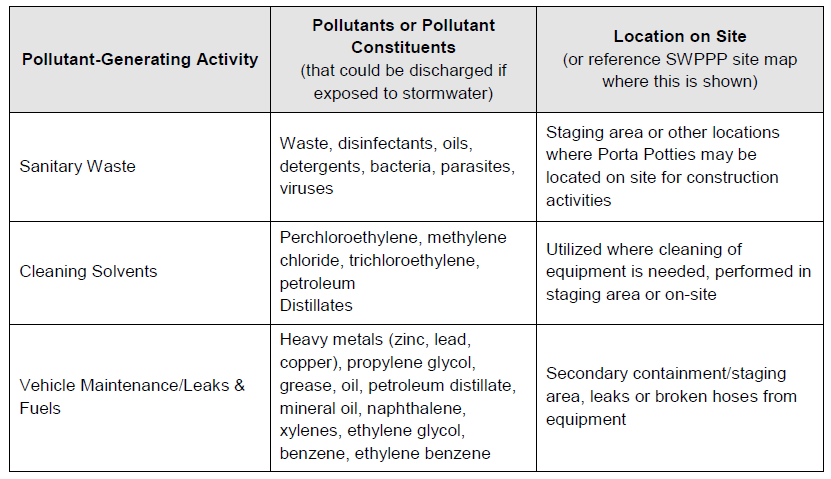    Identify potential wastes – See Department of Ecology “General Contractor Tip Sheet”   Identify dangerous waste See guidance on dangerous waste: https://ecology.wa.gov/Regulations-Permits/Guidance-technical-assistance/Dangerous-waste-guidance/Common-dangerous-waste/Construction-and-demolition   Include list of containers (fire cabinets, containment pallets etc.) required to contain dangerous waste with appropriate labels   Identify disposal method for dangerous waste and how disposal will not cause contamination of stormwater    Establish container and location for building/demolition debrisConsider access routes for subcontractors, routine trash pickup and security from vandals/dumpingMake sure containers have lids or are stored under cover    Identify how concrete washout will be contained and where washout will be located	 Label waste containers	 Design washout size based on the concrete capacity and hauling frequency   Include a plan for collecting wash water (Water from rinsing tools, paint, shop towels, etc.)	Example: tools shall be cleaned over a ground cloth or into a tub   Describe how potentially polluting materials will be contained and covered to prevent stormwater pollution.   Identify BMPs used to control pollutants, the inspection and maintenance plan, and responsible staff. Include subcontractors and utility work, if necessaryFueling and Maintenance of Vehicles and Equipment    Estimate the volume of fuel on-site   Include secondary containment summary	   Include the capacity of secondary containment	   Describe secondary containment structures.    Describe maintenance frequency and expectations   Outline Spill Plan information	   Describe spill prevention and control measures, operational and structural   List reporting agencies, clean up contractor and risks to water resources nearby   Describe fueling, maintenance, and equipment repair BMPs   Describe inspection and maintenance plan for fuel containment and identify responsible staff.Wheel Wash System   Describe location and uses for wheel wash or tire bath system BMPs at construction site.   Describe disposal methods for wastewater, including a permit from Sewer if needed   List and describe BMPS, inspection and maintenance plan, and responsible staff.  pH Modifying Sources   Identify all pH-Modifying Sources including concrete washout, acid washes and grinding or cutting   Attach any written approval from the Department of Ecology regarding chemical treatment   Describe BMPS, inspection and maintenance plan, and responsible staff.  